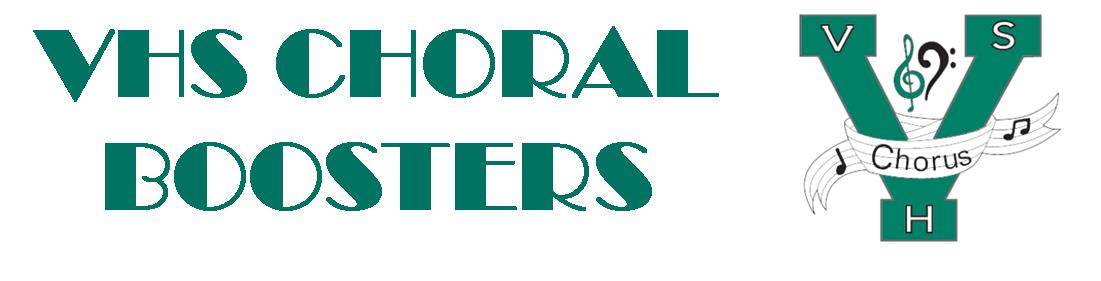 Booster MeetingThursday, Sept. 09, 2021AgendaWelcome and Introduction of Board MembersFinancial Report/BudgetOpen board position – SecretaryT-ShirtsBigs/LittlesCurrent grades/AssessmentsCalendar/Help neededAll-StateMadrigal, December 2nd, 3rd, and 4th Costumes, Food, Tickets and Publicity, Construction/décor, Tables (Crystal Coluzzi), Chaperones, Madrigal Marketplace (Lisa Singeisen)MPAs, March 2nd, 3rd, and 4th ConcessionsShowcase, Date TBABusiness sponsorshipsTickets and publicityDessert auctionTravelFuture meeting dates: Oct 7, Nov 4, Feb 3, April 7